Рекомендации по работе с презентацией тематического занятия (классного часа) «Твои помощники − мобильные сервисы»Цель: создание условий для формирования у обучающихся представлений о возможностях городских мобильных сервисов и их использования в жизни, а также понимания важности использования мобильных сервисов в деятельности и безопасности москвичей. Задачи:познакомить обучающихся с городскими мобильными сервисами; сформировать навыки использования городских мобильных сервисов в повседневной жизни;познакомить с историей развития городских мобильных сервисов;развить у обучающихся умение анализировать статистические данные по использованию мобильных сервисов и описывать результаты исследований. Методический материал носит рекомендательный характер. В зависимости от возраста и уровня подготовки обучающихся учитель выбирает необходимый вариант материала для классного часа. Для работы необходимы компьютеры или планшеты с выходом в Интернет, с помощью которых обучающиеся смогут решить предложенные варианты интерактивных заданий.СлайдыКомментарий для учителя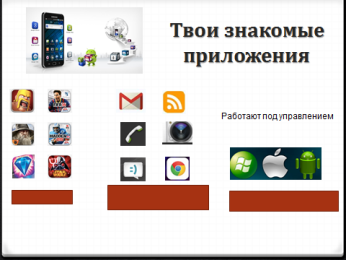 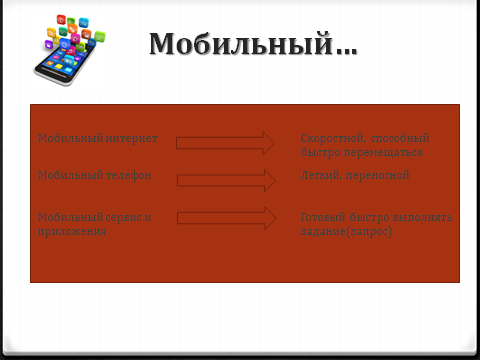 Ученики и учитель обсуждают мобильные приложения, которые применяют в повседневной жизни: это игровые мобильные приложения, мобильные приложения, которые помогают отправить смс-сообщение, сделать фотографию, проверить электронную почту, прочитать электронную книгу, выйти в сеть Интернет.Во время обсуждения разнообразных электронных приложений учитель обращает внимание учеников на то, что у них разнообразные системы управления этими сервисами:windows, Android и iOS.После обсуждения приложений обучающиеся ищут ответ на вопрос учителя:«Как понять слово мобильный, или мобильные сервисы, мобильные приложения?»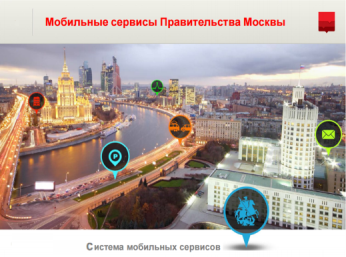 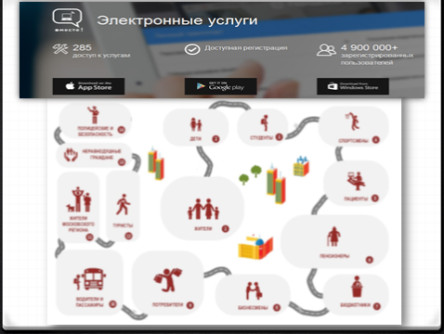 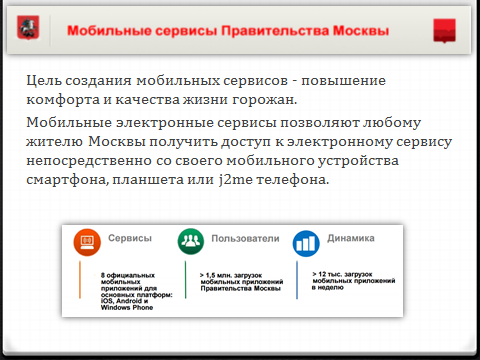 Учитель рассказывает о развитии мобильных сервисов в Москве.Мобильные сервисы Правительства Москвы − это развитая экосистема мобильных сервисов, созданная для облегчения процесса получения электронных слуг жителями столицы.Мобильные сервисы Правительства Москвы − это возможность использовать для получения услуг мобильное устройство, которое всегда под рукой; оперативное получение наиболее актуальной информации;совместимость с любыми мобильными устройствами − достаточно самого простого телефона.Учитель приводит статистику: какое количество сервисов разработано, сколько у них пользователей. Более 1 800 000 москвичей уже воспользовались различными мобильными сервисами! Вместе с учениками учитель формулирует цель разработки мобильных приложений. Цель создания мобильных сервисов − повышение комфорта и качества жизни горожан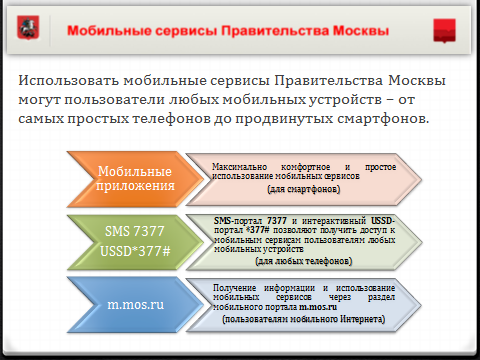 Не секрет, что всё цифровое оборудование и огромные виртуальные сервисы разработаны с использованием ПРОГРАММНОГО ОБЕСПЕЧЕНИЯ.Мобильные сервисы реализованы на базе Городской информационной системы «Единая мобильная платформа города Москвы» (далее − «ЕМП»). ЕМП − это «облачная» платформа, обеспечивающая взаимодействие городских информационных систем и мобильных сервисов, предоставляемых в виде мобильных приложений или посредством SMS/USSD-запросов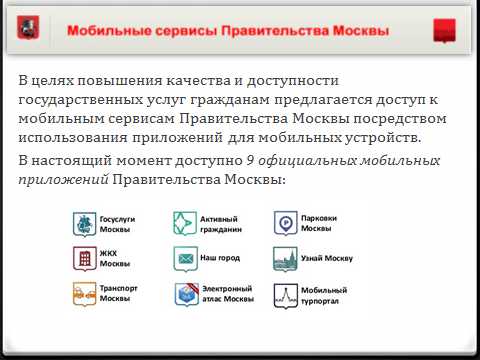 В целях повышения качества и доступности государственных услуг гражданам предлагается доступ к мобильным сервисам Правительства Москвы посредством использования приложений для мобильных устройств. В настоящий момент доступно 9 официальных мобильных приложений Правительства Москвы:Госуслуги Москвы; ЖКХ Москвы; Транспорт Москвы; Активный гражданин; Наш город; Электронный атлас Москвы;Парковки Москвы; Узнай Москву; Мобильный турпорталДля справки: Все мобильные приложения ориентированы на решение конкретных задач, с которыми сталкиваются горожане. Эти задачи можно разделить на три категории:Мобильные приложения, которые помогают решать бытовые проблемы. Мобильные приложения, которые позволяют горожанам активно участвовать в жизни города. Мобильные приложения, которые позволяют лучше узнать историю города, рассказывают о возможностях для отдыха. Для справки: Все мобильные приложения ориентированы на решение конкретных задач, с которыми сталкиваются горожане. Эти задачи можно разделить на три категории:Мобильные приложения, которые помогают решать бытовые проблемы. Мобильные приложения, которые позволяют горожанам активно участвовать в жизни города. Мобильные приложения, которые позволяют лучше узнать историю города, рассказывают о возможностях для отдыха. Мобильные приложения, которые помогают решать бытовые проблемыМобильные приложения, которые помогают решать бытовые проблемы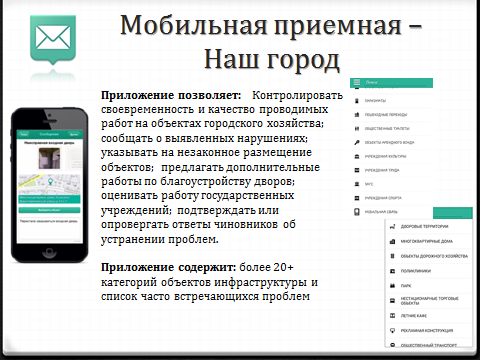 Портал «Наш город» − это геоинформационный портал, созданный по инициативе мэра и правительства города Москвы в октябре 2011 года. Цель его создания − дать жителям города Москвы возможность участвовать в управлении развитием своего города, контролировать своевременность и качество работ. На портале можно прокомментировать состояние работ на том или ином объекте, сообщить о проблемах или о необходимости включения в планы дополнительных работ. Портал реализует идею «народного контроля». Включает порталы: «Дороги Москвы», «Дома Москвы». Информационное наполнение и сопровождение осуществляется Пресс-службой мэра и Правительства Москвы. Вопросы:Какими ресурсами этого портала вы пользовались?Какие комментарии вы писали в данный ресурс: жаловались? ругались или благодарили?Это интересно: На портале принята премодерация комментариев. Это означает, что после направления комментария на портал он попадает на модерацию, и только после проверки на соответствие Правилам модерации происходит публикация комментария. Такая же технология действует и в отношении ответов органов власти. Максимальное время, отведённое на модерацию комментариев и ответов, не превышает 24 часов с момента направления комментария на портал. Раздел «Народный контроль» − это центр портала, куда стекается вся информация со страниц объектов. В этом разделе можно узнать общую информацию о том, какие объекты были проверены пользователями; какие комментарии, официальные ответы, фотографии были размещены на порталеЭто интересно: На портале принята премодерация комментариев. Это означает, что после направления комментария на портал он попадает на модерацию, и только после проверки на соответствие Правилам модерации происходит публикация комментария. Такая же технология действует и в отношении ответов органов власти. Максимальное время, отведённое на модерацию комментариев и ответов, не превышает 24 часов с момента направления комментария на портал. Раздел «Народный контроль» − это центр портала, куда стекается вся информация со страниц объектов. В этом разделе можно узнать общую информацию о том, какие объекты были проверены пользователями; какие комментарии, официальные ответы, фотографии были размещены на портале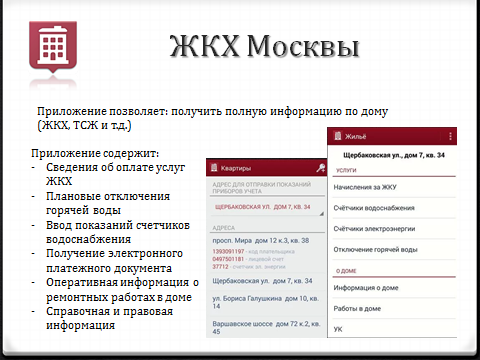 Мобильное приложение «ЖКХ Москвы» позволяет получить полную информацию по дому, в котором вы живёте: Сведения об оплате услуг ЖКХ; Начисления за ЖКУ; Плановые отключения горячей воды;Ввод показаний счётчиков водоснабжения;Получение электронного платёжного документа; Оперативная информация о ремонтных работах в доме; Справочная и правовая информация;Интерактивная картаНаиболее популярные сервисы: Начисления за ЖКУ с возможностью получения электронного ЕПД; Счётчики электроэнергии (передача показаний);Счётчики водоснабжения (передача показаний).Вопросы:Вы помогали родителям заполнять мобильные приложения этого сервиса? В вашей семье пользуются этим мобильным сервисом? Составили памятку для бабушки с дедушкой, как пользоваться этим сервисом?Попробуем воспользоваться интерактивной картой, найдём нашу школу!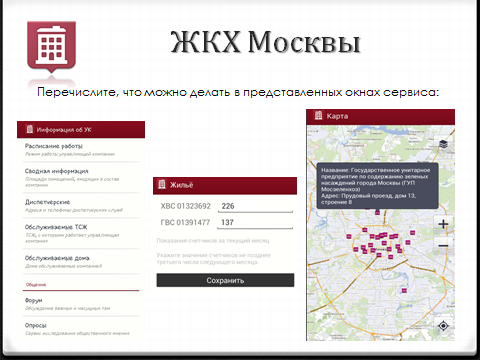 Получение информации по объекту (телефоны для связи, часы работы и пр.). Передача информации по счётчикам воды.Быстрый поиск городских объектов (поликлиники, АЗС, автодромы и велопрокаты, бассейны, кинотеатры и др.) 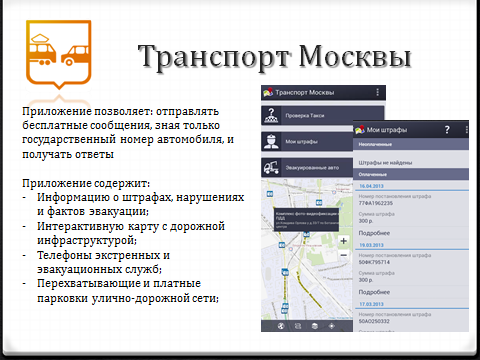 Приложение «Транспорт Москвы» позволяет получить полезную информацию о транспорте и транспортной инфраструктуре города как водителю, так и пешеходу.Приложение содержит:Информацию о штрафах, нарушениях и фактах эвакуации;Интерактивную карту с дорожной инфраструктурой;Телефоны экстренных и эвакуационных служб;Перехватывающие и платные парковки улично-дорожной сети;Стоимость проезда на городском транспорте;Актуальные новости столицы;Доступ к открытым данным города (маршруты мобильных комплексов фиксации нарушений, парковки, точки продаж билетов на общественном транспорте, список АЗС и т. д.)Вопрос:Использовали интерактивную карту летом для определения велосипедных стоянок?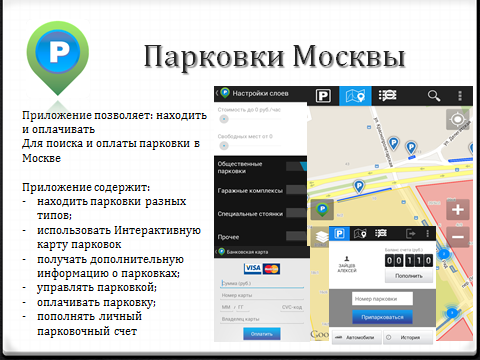 Приложение «Парковки Москвы» позволяет находить и оплачивать парковки в Москве.Приложение содержит:Перечень парковок разных типов; Интерактивную карту парковок;Сервис управления парковкой: водитель может с его помощью оплачивать парковку и пополнять личный парковочный счётМобильные приложения, которые позволяют горожанам активно участвовать в жизни городаМобильные приложения, которые позволяют горожанам активно участвовать в жизни города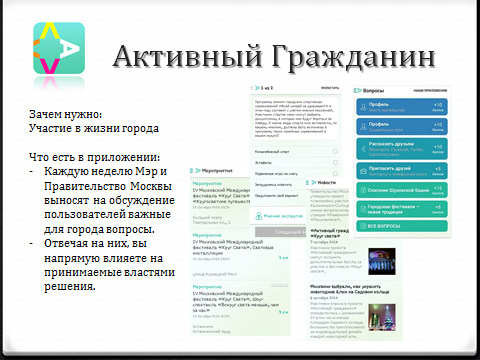 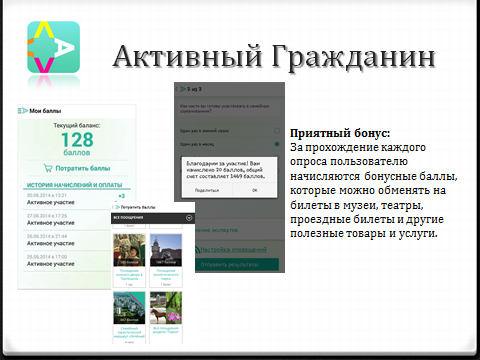 «Активный гражданин» − это система электронных референдумов, позволяющая проводить регулярные опросы горожан.За прохождение каждого опроса пользователю начисляются бонусные баллы, которые можно обменять на билеты в музеи, театры, проездные билеты и другие полезные товары и услуги.Вопросы:Участвуете в опросах приложения?В каких городских мероприятиях участвовали?Сколько баллов накопили?Как потратили накопленные баллы?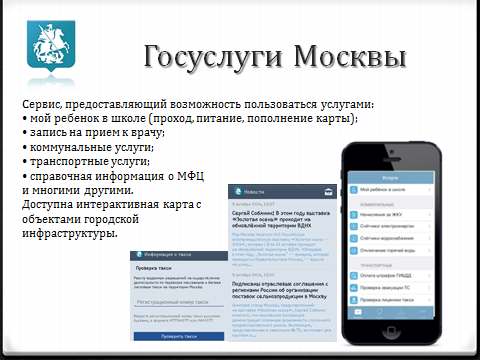 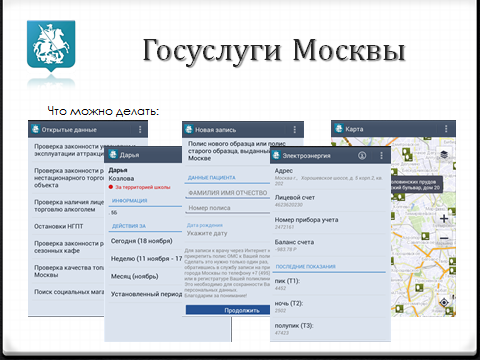 Приложение «Госуслуги Москвы» предоставляет следующие полезные услуги:- Ввод показаний счётчиков водоснабжения и электроэнергии;- Проверка начислений по коммунальным платежам;- Информирование об отключении горячего водоснабжения;- Проверка и оплата наложенных штрафов ГИБДД;- Поиск эвакуированного автомобиля;- Проверка легальности такси;- Поиск вакансий;- Отслеживание новостей столицы;- Запись на приём к врачу;- Доступ к электронному дневнику учащегося; - Настройка уведомлений по SMS, e-mail и push.Вопросы:Как вы думаете, этот сервис интегрирует в себе все предыдущие сервисы?Как вы использовали приложение?Как используют сервис ваши родные и знакомые?Мобильные приложения, которые позволяют лучше узнать историю города, рассказывают о возможностях для отдыхаМобильные приложения, которые позволяют лучше узнать историю города, рассказывают о возможностях для отдыха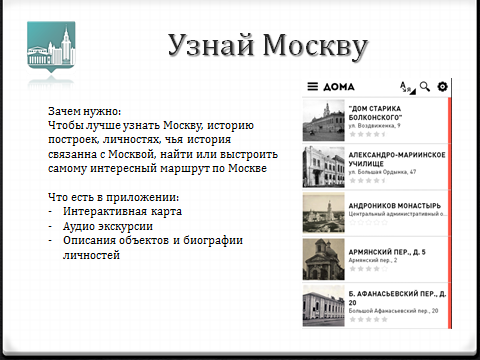 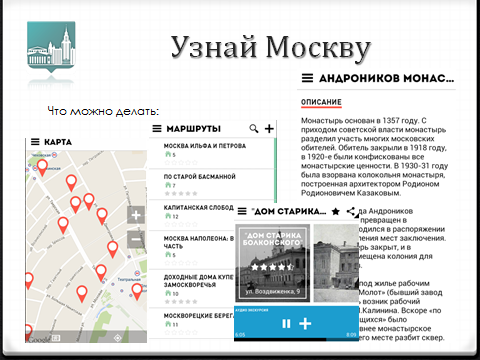 Приложение «Узнай Москву» позволяет узнать историю построек, познакомиться с выдающимися личностями, чья история связана с Москвой, найти или выстроить самому интересный маршрут по Москве.Приложение содержит:Интерактивную карту;Аудиоэкскурсии;Описания исторических объектов и биографии выдающихся личностей.Вопросы:Использовали данный сервис на мобильных устройствах?Слышите о нём впервые?Информация оказалась полезной? Будете применять его в дальнейшем при планировании  прогулок по родному городу?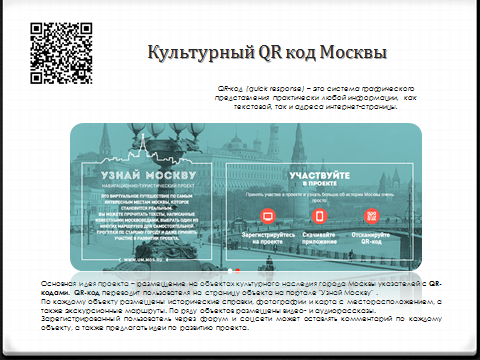 Учитель кратко в форме беседы рассказывает о размещении на исторических объектах города Москвы QR-кодов.Основная идея проекта – размещение на объектах культурного наследия города Москвы указателей с QR-кодами. QR-код переводит пользователя на страницу объекта на портале «Узнай Москву». По каждому объекту размещены исторические справки, фотографии и карта с месторасположением, а также экскурсионные маршруты. По ряду объектов размещены видео- и аудиорассказы.Зарегистрированный пользователь через форум и соцсети может оставлять комментарий по каждому объекту, а также предлагать идеи по развитию проекта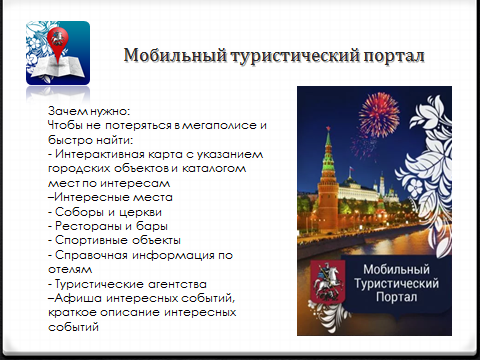 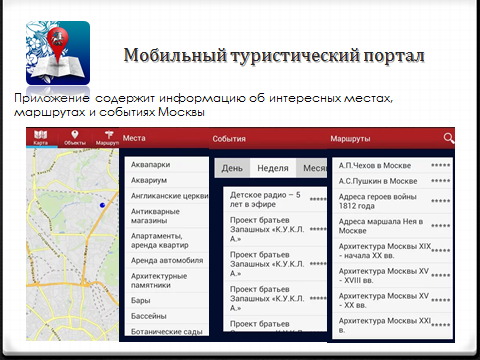 Приложение «Мобильный туристический портал» содержит:- Интерактивную карту с указанием городских объектов и каталогом мест по интересам. Карта подскажет, где находится музей, где можно перекусить или совершить прогулку, а каталог мест, отсортированный по различным категориям, сделает изучение города лёгким и понятным; - Справочную и контактную информацию по отелям Москвы. В приложении легко найдёте телефон, адрес и сайт интересующей вас гостиницы, а также её описание с фотографиями и перечень предоставляемых услуг; - Афишу самых интересных событий и краткое описание экскурсионных маршрутов. Обратитесь к вашему мобильному помощнику, используя функцию «Маршруты», и он проведёт вас по самым значимым местам столицы. Сейчас в приложении доступно более 60 маршрутов с описанием и фотографиями достопримечательностей.Вопросы:Пользовались ли приложением? Как?Рекомендовали знакомым приложение, чтобы они добавили исторические места в избранное?Оставляли комментарии о посещённых местах? Делились впечатлениями с друзьями или ставили оценки?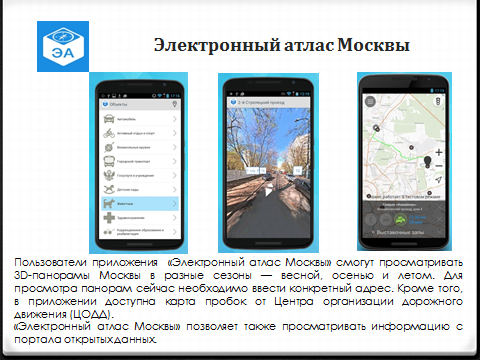 «Электронный атлас Москвы» − это самый полный перечень объектов социальной инфраструктуры города. Станет отличным помощником для автомобилистов, пешеходов, любителей активного отдыха, позволит быстро найти- автомобилистам:• автозаправочные станции,• маршруты мобильных комплексов фиксации нарушений,• реестр камер дворового наблюдения;- любителям активного отдыха:• автодромы и велопрокаты,• бассейны,• места для кайтинга (вейкбординга).Другая полезная информация:• Зоны отдыха у воды;• Летние кинотеатры;• Поликлиники и многое другое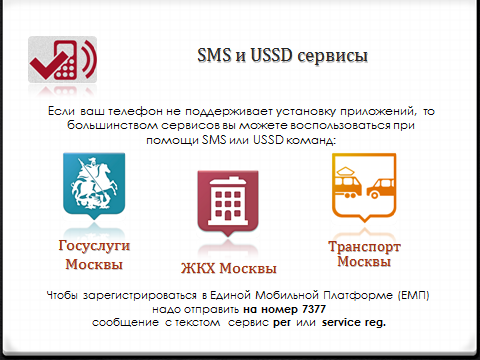 Для тех, у кого телефон не поддерживает установку приложений, можно воспользоваться услугой при помощи SMS или USSD команд. Это такие сервисы, как:- Штрафы ГИБДД;- Сервис бесплатного общения;- Эвакуация транспортного средства;- Безопасное такси;- Счётчики водоснабжения;- Начисления за услуги ЖКХ;- Регистрация на жилплощади;- Отключение горячей воды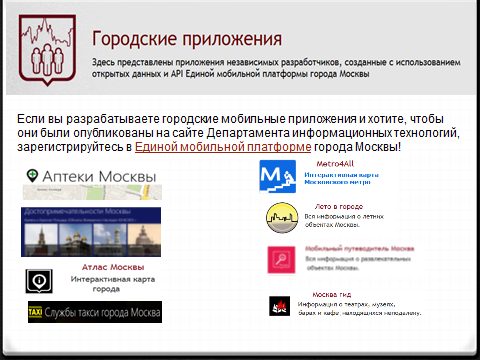 Есть ещё много сервисов и приложений, разработанных независимыми разработчиками и размещённых на сайте Департамента информационных технологий. Эти сервисы могут оказать помощь и вам 